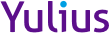 Aanvraag afwezigheidU kunt dit formulier mailen naar hettij@yulius.nl of het meegeven aan uw zoon/dochter._______________________________________________________________________________________In te vullen door school:Ondergetekende geeft hierbij wel toestemming   /   geen toestemming: